Chemical Bonds												Chemistry							Name1	What is a covalent bond? How does it differ from an ionic bond?2	What are the four most electronegative elements?				 				3	With respect to electronegativity, why is fluorine such an important atom? What combination of atoms on the 	periodic table results in the most ionic bond?4	 Identify two reasons why fluorine has a much higher electronegativity than neon.5. 	When one electron is removed from an atom of Li it has two left. Helium atoms also have two electrons. Why is 	more energy required to remove the second electron from Li than to remove the first from He?6	Using the table of electronegativity values, indicate which element is more positive and which is more negative in 	these compounds:(a)  Pb S	(b)  Na F	(c)  N H3	(d)  N O	(e)  H2 O 	(f)  C H47 	Classify the bond between these pairs of elements as principally ionic or principally covalent (use the table):(a) sulfur and oxygen			(b) barium and nitrogen			(c) potassium and bromine8	Determine whether the following atoms will form an ionic compound or a molecular compound, and give the 	formula of the compound.(a) sodium and chlorine			(b) carbon and 4 hydrogen		(c) magnesium and bromine	(d) 2 bromine				(e) carbon and 2 oxygen9 	State the number of valence electrons in an atom of each of the following elements:	(a) sulfur		(b) phosphorus 			(c) bromine 			(d) helium	10	How many electrons must be gained or lost for the following to achieve a noble gas electron configuration?	(a) potassium		(b) aluminum 			(c) bromine			(d) selenium 11	Predict the type of bond that would be formed between the following pairs of atoms:	(a) N and S				(b) Na and N				(c) Br and I12	Let E be any representative element. Following the pattern in the table of hydrides and oxides, write formulas for 	the hydrogen and oxygen compounds of the following: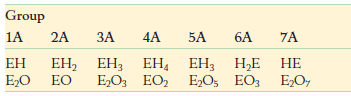 CaPIAlHydrideOxide